Projektna tema/ZadaciIII. aIII. bIII. dEuropski romantizamEuropski romantizamEuropski romantizamEuropski romantizamVictor HugoAlen Šimunic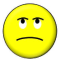 Klaudija MolnarFrankenstein – knjiga vs. filmMarko PrkaAna Ščetarić, Lucija BaničekMirna Vengert, Ana TonklinWalter Scott – poetika povijesnoga romanaLovro GajskiGotski romanpodrijetlo, predstavnici, poetikafilmovi strave i užasaNikolina Hlevnjak, Tea CiberLidija Zvonar, Nela BiondićTomislav Stojanov, Mia ŠimunićKronološka tablica – romantizam David Prelogović, Ivan OrehovecIzbor romantičarske lirike – plakat (N. Milićević, Antologija europske lirike do romantizma, ŠK)Domagoj Makar, Tijana SvržnjakRobert MehunProjektna tema/ZadaciIII. aIII. bIII. dStandardizacija hrvatskoga jezika Iva DeverićIvana Bukovčan, Ana ŠčetarićDorotea BardekEuropski realizam i naturalizamEuropski realizam i naturalizamEuropski realizam i naturalizamEuropski realizam i naturalizamHonoré de Balzac, Ljudska komedijapredstaviti koncept ciklusaOtac Goriot i državna matura (primjeri zadataka objektivnog i esejskoga tipa)Iva Deverić, Helena KrnjakMarija Fabijanec, Lucija Pavlić (4ever)Lovro Tanacković, Monika MarkovićGustave Flaubert, Gospođa BovaryGospođa Bovary – filmske adaptacijebovarizam danasroman i pisac na optuženičkoj klupiJulian Barnes, Flaubertova papigaPetra Brgles, Tea ĐurkanAdela Jurenec, Ivana Bukovčan, Sandy Kovačević, Vladimir TeklićLuka Lazar, Lora ŽuličekFjodor Mihajlovič Dostojevski – životopis i stvaralaštvoDostojevski – utemeljitelj modernoga romanaJunak proze F. M. DostojevskogEtička problematika u romanu Zločin i kazna Dostojevski u ispitima državne mature Nikola Jambor, Fran PapacDomagoj Bosanac, Hrvoje ŠifkornJosip Kvakarić, Ernest GolčićPoetika naturalizmaZola – portret angažiranoga pisca Èmile Zola, Rougon-MacquartoviGuy de Maupassant – novelistikaFran Stanišić, Anamarija RoraJurica Vitković, Branimir NetrebašićRobert Janković